﻿В соответствии с пунктом 2 статьи 406 Налогового кодекса Российской Федерации, Федеральным законом от 06.10.2003 № 131-ФЗ «Об общих принципах организации местного самоуправления в Российской Федерации», Федеральным законом от 23.11.2020 № 374-ФЗ (ред. от 26.03.2022) «О внесении изменений в части первую и вторую Налогового кодекса Российской Федерации», Законом Красноярского края от 01.11.2018 № 6-2108 «Об установлении единой даты начала применения на территории Красноярского края определения налоговой базы по налогу на имущество физических лиц исходя из кадастровой стоимости объектов налогообложения» на основании Устава  городского поселения – поселок Березовка Березовского района Красноярского края, в целях упорядочения уплаты местных налогов Березовский поселковый Совет депутатов решил:1. Признать утратившими силу:- Решение Березовского поселкового Совета от 26.06.2023 № 31-6 « О внесении изменений в Решение Березовского поселкового Совета от 15.09.2014 № 43-4 "Об утверждении Положения "О местных налогах на территории муниципального образования п. Березовка".2. Контроль за исполнением Решения возложить на комиссию по бюджету, экономическому развитию и муниципальной собственности Березовского поселкового Совета депутатов.4. Решение вступает в силу  с 01 января 2024 года, но не ранее чем по истечении одного месяца со дня официального опубликования в газете « Пригород».                                                                   п. Березовка    18 марта 2024      			   № 37- 2О признании утратившим силу Решения Березовского поселкового Совета от 26.06.2023 № 31-6 « О внесении изменений в Решение Березовского поселкового Совета от 15.09.2014 № 43-4 "Об утверждении Положения "О местных налогах на территории муниципального образования п. Березовка"Глава поселка Березовка_______________ А.Н. СабуровПредседатель Березовского поселковогоСовета депутатов__________________ С.С. Свиридов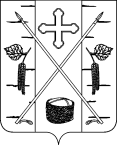 